ВЫПУСКНАЯ КВАЛИФИКАЦИОННАЯ РАБОТА(БАКАЛАВРИАТ)Тема: ___________Екатеринбург2019 г.Министерство науки и ВЫСШЕГО образования Российской ФедерацииФедеральное государственное бюджетное образовательное учреждение высшего образования«Уральский государственный экономический университет»(УрГЭУ)Институт заочного и очно-заочного обученияНаправление подготовкиНаправленность (профиль)Кафедра	Дата защиты: 	Оценка: Студент	(Ф.И.О.)Группа	Руководитель	(Ф.И.О., должность, звание)Нормоконтролер	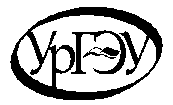 